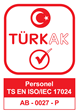 Adı Soyadı  / Unvanı:     							Telefon: 			Çalıştığı Firma Adı:	               					 e-mail:  			 17024 Kapsamı      :    TS EN ISO 13585Adres      :    												  				Başvuru Şekli /  İlk Belgelendirme       Yeniden Belgelendirme         Kapsam Genişletme 	Süre Uzatma Yazılı Sınav        /   İstiyorum        İstemiyorum    TALEP EDİLEN KAYNAK YÖNTEMİ   www.sqmart.com adresindeki personel belgelendirme kuralları, taahhüdünü ve yazılı – uygulamalı sınav kurallarını okudum, belgelendirme teklifi ücretini kabul ediyorum.Formu Dolduran Ad-Soyadı/İmza : 						          	  TARİH : 							- S&Q MART tarafından doldurulacaktır -                                                       S&Q MART Girne Mah. Girne Cad.No:125-127 Maltepe/İSTANBUL        Tel : (216) 518 02 02   Faks : (216) 388 38 34  e-mail : persert@sqmart.com911 - Kızılötesi lehimleme911 - Kızılötesi lehimleme911 - Kızılötesi lehimleme921 - Fırın lehimlemesi921 - Fırın lehimlemesi921 - Fırın lehimlemesi912 - Alevle lehimleme, torç lehimleme 912 - Alevle lehimleme, torç lehimleme 912 - Alevle lehimleme, torç lehimleme 922 - Vakum ile lehimleme922 - Vakum ile lehimleme922 - Vakum ile lehimleme913 - Lazer ışınlı lehimleme913 - Lazer ışınlı lehimleme913 - Lazer ışınlı lehimleme923 - Damla banyosu ile lehimleme923 - Damla banyosu ile lehimleme923 - Damla banyosu ile lehimleme914 - Elektron ışınlı lehimleme914 - Elektron ışınlı lehimleme914 - Elektron ışınlı lehimleme924 - Tuz banyosu ile lehimleme924 - Tuz banyosu ile lehimleme924 - Tuz banyosu ile lehimleme916 - İndüksiyonla lehimleme916 - İndüksiyonla lehimleme916 - İndüksiyonla lehimleme925 - Akışkan banyosu ile lehimleme925 - Akışkan banyosu ile lehimleme925 - Akışkan banyosu ile lehimleme918 - Dirençle lehimleme918 - Dirençle lehimleme918 - Dirençle lehimleme926 - Daldırma ile lehimleme926 - Daldırma ile lehimleme926 - Daldırma ile lehimleme919 - Difüzyon ile lehimleme919 - Difüzyon ile lehimleme919 - Difüzyon ile lehimleme926 - Daldırma ile lehimleme926 - Daldırma ile lehimleme926 - Daldırma ile lehimlemeMekanizasyon DerecesiMekanizasyon Derecesi Elle     Mekanize Elle     MekanizeÜrün TipiPlaka    Boru  Plaka    Boru  Plaka    Boru  Dolgu Metali Akış Yönü         Yatay akış             Dikey aşağı akış             Dikey yukarı akışDolgu Metali Akış Yönü         Yatay akış             Dikey aşağı akış             Dikey yukarı akışDolgu Metali Akış Yönü         Yatay akış             Dikey aşağı akış             Dikey yukarı akışDolgu Metali Akış Yönü         Yatay akış             Dikey aşağı akış             Dikey yukarı akışDolgu Metali Akış Yönü         Yatay akış             Dikey aşağı akış             Dikey yukarı akışDolgu Metali Akış Yönü         Yatay akış             Dikey aşağı akış             Dikey yukarı akışDolgu Metali Akış Yönü         Yatay akış             Dikey aşağı akış             Dikey yukarı akışDolgu Metali Akış Yönü         Yatay akış             Dikey aşağı akış             Dikey yukarı akışBirleşim Tipi Bindirme Kaynağı   Alın Kaynağı    T-Birleşim   ………. Bindirme Kaynağı   Alın Kaynağı    T-Birleşim   ………. Bindirme Kaynağı   Alın Kaynağı    T-Birleşim   ………. Bindirme Kaynağı   Alın Kaynağı    T-Birleşim   ………. Bindirme Kaynağı   Alın Kaynağı    T-Birleşim   ……….*Kalınlık:        ______      mm      *Kalınlık:        ______      mm      Birleşim Tipi Bindirme Kaynağı   Alın Kaynağı    T-Birleşim   ………. Bindirme Kaynağı   Alın Kaynağı    T-Birleşim   ………. Bindirme Kaynağı   Alın Kaynağı    T-Birleşim   ………. Bindirme Kaynağı   Alın Kaynağı    T-Birleşim   ………. Bindirme Kaynağı   Alın Kaynağı    T-Birleşim   ……….Boru Çapı     ____    inch/mmBoru Çapı     ____    inch/mmBelge Başvurusu İçin İstenen Evraklar• Doldurulmuş başvuru belgesi• Nüfus Cüzdanı ve fotokopisi• 1 adet vesikalık resim• Sınav ücretinin ödendiğine dair dekont/makbuzBaşvuru Ön Şartları• Okuma yazma bilmek, 18 yaşını tamamlamış olmak• Sınava girilecek konuda kaynak becerisine ve bilgisine sahip olmak, Kaynak yapmaya mani olacak fiziksel-zihinsel engeli bulunmamak.• Sualtı kaynakçısı kapsamında başvuru yapacak adaylar için “profesyonel sualtı adamı yeterlilik belge”sine sahip olmak,Başvuru sahibi• Teorik sınav, pratik sınav ve sınavlara tekrar giriş hakkı ile ilgili tüm bilgilere ilgili belgelendirme programından ulaşılabilir. Belgelendirme programlarına www.sqmart.com adresinden ulaşılabilir. • İtirazlar için zaman aşımı süresi 30 gündür.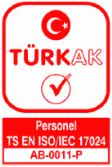 • S&Q MART’ tan daha önce herhangi bir hizmet aldınız mı? Aldığınız hizmeti belirtiniz. 			• S&Q MART’ ta herhangi bir tanıdığınız ve yakınınız var mı? Varsa isim soyadı ve yakınlık derecenizi belirtiniz. 		Başvuran Kişinin Belgeleri Kontrolü;Nüfus Cüzdanı                                                     Resim                                                                     Dekont                                                                    Varsa, ön şart                                                                                     Belgelendirmede herhangi bir risk var mı?                                                           Evet     HayırKontrol Eden      :                                                                                                 İstenilen kapsam için belgelendirme yapılabilmekte  ve başvuru sahibi istenilen şartları sağlamaktadır Evet     Hayır				İmza      